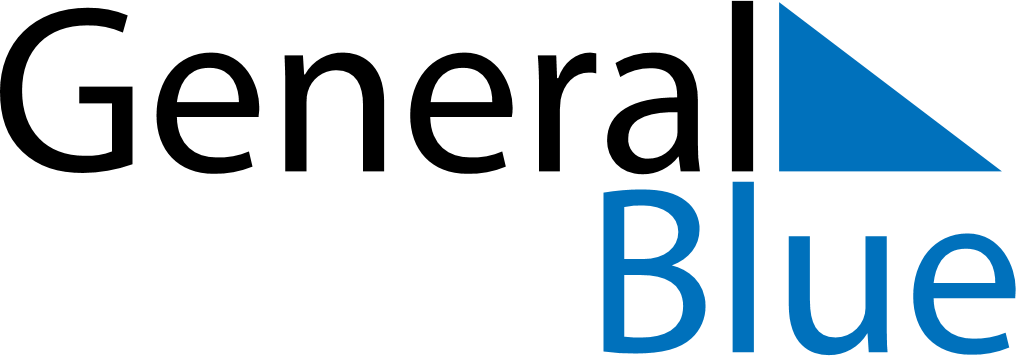 June 2024June 2024June 2024June 2024June 2024June 2024June 2024Siilinjaervi, North Savo, FinlandSiilinjaervi, North Savo, FinlandSiilinjaervi, North Savo, FinlandSiilinjaervi, North Savo, FinlandSiilinjaervi, North Savo, FinlandSiilinjaervi, North Savo, FinlandSiilinjaervi, North Savo, FinlandSundayMondayMondayTuesdayWednesdayThursdayFridaySaturday1Sunrise: 3:21 AMSunset: 10:53 PMDaylight: 19 hours and 32 minutes.23345678Sunrise: 3:19 AMSunset: 10:55 PMDaylight: 19 hours and 36 minutes.Sunrise: 3:17 AMSunset: 10:57 PMDaylight: 19 hours and 40 minutes.Sunrise: 3:17 AMSunset: 10:57 PMDaylight: 19 hours and 40 minutes.Sunrise: 3:15 AMSunset: 11:00 PMDaylight: 19 hours and 45 minutes.Sunrise: 3:13 AMSunset: 11:02 PMDaylight: 19 hours and 48 minutes.Sunrise: 3:11 AMSunset: 11:04 PMDaylight: 19 hours and 52 minutes.Sunrise: 3:10 AMSunset: 11:06 PMDaylight: 19 hours and 56 minutes.Sunrise: 3:08 AMSunset: 11:08 PMDaylight: 19 hours and 59 minutes.910101112131415Sunrise: 3:07 AMSunset: 11:10 PMDaylight: 20 hours and 2 minutes.Sunrise: 3:05 AMSunset: 11:11 PMDaylight: 20 hours and 5 minutes.Sunrise: 3:05 AMSunset: 11:11 PMDaylight: 20 hours and 5 minutes.Sunrise: 3:04 AMSunset: 11:13 PMDaylight: 20 hours and 8 minutes.Sunrise: 3:03 AMSunset: 11:14 PMDaylight: 20 hours and 11 minutes.Sunrise: 3:02 AMSunset: 11:16 PMDaylight: 20 hours and 13 minutes.Sunrise: 3:01 AMSunset: 11:17 PMDaylight: 20 hours and 15 minutes.Sunrise: 3:01 AMSunset: 11:18 PMDaylight: 20 hours and 17 minutes.1617171819202122Sunrise: 3:00 AMSunset: 11:19 PMDaylight: 20 hours and 18 minutes.Sunrise: 3:00 AMSunset: 11:20 PMDaylight: 20 hours and 19 minutes.Sunrise: 3:00 AMSunset: 11:20 PMDaylight: 20 hours and 19 minutes.Sunrise: 3:00 AMSunset: 11:20 PMDaylight: 20 hours and 20 minutes.Sunrise: 3:00 AMSunset: 11:21 PMDaylight: 20 hours and 21 minutes.Sunrise: 3:00 AMSunset: 11:21 PMDaylight: 20 hours and 21 minutes.Sunrise: 3:00 AMSunset: 11:22 PMDaylight: 20 hours and 21 minutes.Sunrise: 3:00 AMSunset: 11:22 PMDaylight: 20 hours and 21 minutes.2324242526272829Sunrise: 3:00 AMSunset: 11:22 PMDaylight: 20 hours and 21 minutes.Sunrise: 3:01 AMSunset: 11:22 PMDaylight: 20 hours and 20 minutes.Sunrise: 3:01 AMSunset: 11:22 PMDaylight: 20 hours and 20 minutes.Sunrise: 3:02 AMSunset: 11:21 PMDaylight: 20 hours and 19 minutes.Sunrise: 3:03 AMSunset: 11:21 PMDaylight: 20 hours and 18 minutes.Sunrise: 3:04 AMSunset: 11:20 PMDaylight: 20 hours and 16 minutes.Sunrise: 3:05 AMSunset: 11:20 PMDaylight: 20 hours and 14 minutes.Sunrise: 3:06 AMSunset: 11:19 PMDaylight: 20 hours and 12 minutes.30Sunrise: 3:07 AMSunset: 11:18 PMDaylight: 20 hours and 10 minutes.